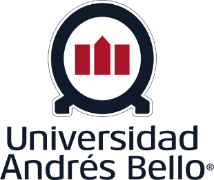 Imagen de marca en presentacionesLos miembros de la comunidad de Universidad Andrés Bello, realizan numerosas actividades y presentaciones al interior y exterior de la universidad. Con el objetivo de reforzar la identidad de marca de la institución y generar una comunicación coherente, la Universidad pone a su disposición diversos materiales audiovisuales para que puedan ser incluidos en sus presentaciones. Junto a ello, existen ciertas pautas que deben seguirse y respetarse, generando así una identidad gráfica coherente, acorde a la misión y objetivos institucionales. Presentaciones, templates y otros: Si va a participar de un evento online ya sea organizado por la universidad o por un externo, se sugiere descargar fondos institucionales que generen una identidad con la institución a la cual representa. Estos fondos pueden ser descargados desde la intranet institucional: https://intranet2.unab.cl. Hay versiones disponibles en diferentes colores. De la intranet también podrá descargar las plantillas de Powerpoint institucionales para sus presentaciones. Los templates son flexibles para que se puedan agregar también logos de Facultades, Institutos o unidades, según corresponda. De requerirse diseños acordes al tema a presentar o con las gráficas de las unidades correspondientes, éstos siempre deben incorporar el logo de la universidad, cumpliendo los manuales de uso de marca establecidos. Todo este material lo podrás descargar de la intranet UNAB. En el caso de los Centros, Doctorados o Institutos, éstos siempre deben considerar la Facultad que los aloja en los logos a utilizarse en presentaciones. En cada uno de los templates disponibles en la intranet, se incluyen al comienzo dos láminas resumen de la Universidad, en español e inglés, lo que nos permitirá mostrarnos de mejor manera hacia el exterior. Junto a lo anterior, en la intranet también podrás encontrar un video institucional descargable, en caso de requerirlo para tus presentaciones. De duración XX minutos, puede servirte de introducción para presentar a la Universidad. 